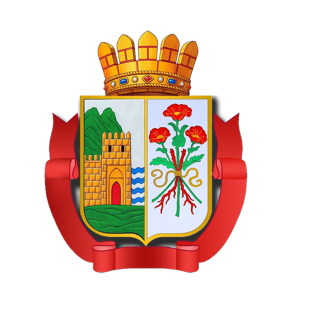 РЕСПУБЛИКА   ДАГЕСТАНСОБРАНИЕ ДЕПУТАТОВ ГОРОДСКОГО ОКРУГА«город Дербент»   2 ноября 2017 года                                                            	                       № 38-4РЕШЕНИЕО присвоении названия улице, расположенной в микрорайоне«Аваин-4» городского округа «город Дербент»      Рассмотрев представленные материалы заседания Дербентской межведомственной топонимической комиссии и руководствуясь Положением «О порядке наименования, переименования, присвоения новых названий проспектам, улицам, площадям и другим линейным и локальным транспортным объектам городского округа «город Дербент»», в целях увековечения памяти Айдаева Багиша Мустафаевича - заслуженного артиста РСФСР, режиссера и драматурга, внесшего огромный вклад в развитие театрального искусства города Дербента, Собрание депутатов городского округа «город Дербент»                                                    РЕШИЛО:     1. Присвоить название улице, расположенной в микрорайоне «Аваин-4» городского округа «город Дербент» имя Айдаева Багиша Мустафаевича (сокращенное название – улица им.Б.Айдаева), схема прилагается.     2.Отделу по делам архитектуры и градостроительства городского округа «город Дербент»:-  внести в адресный реестр городского округа «город Дербент» название улицы согласно  ч.1 настоящего Решения;- направить настоящее Решение и схему улицы в организации, указанные в п.6.3 Положения «Об Адресном реестре городского округа «город Дербент»».     3. Настоящее Решение вступает в силу со дня его официального опубликования в газете «Дербентские новости».Глава городского округа                «город Дербент»                                                        М. Баглиев        Приложение                                                                                     к решению Собрания депутатов                                                                                      городского округа «город Дербент»                                                                                      от 02.11.2017г. № 38-4Схемарасположения новой улицы в микрорайоне «Аваин-4»
городского округа «город Дербент»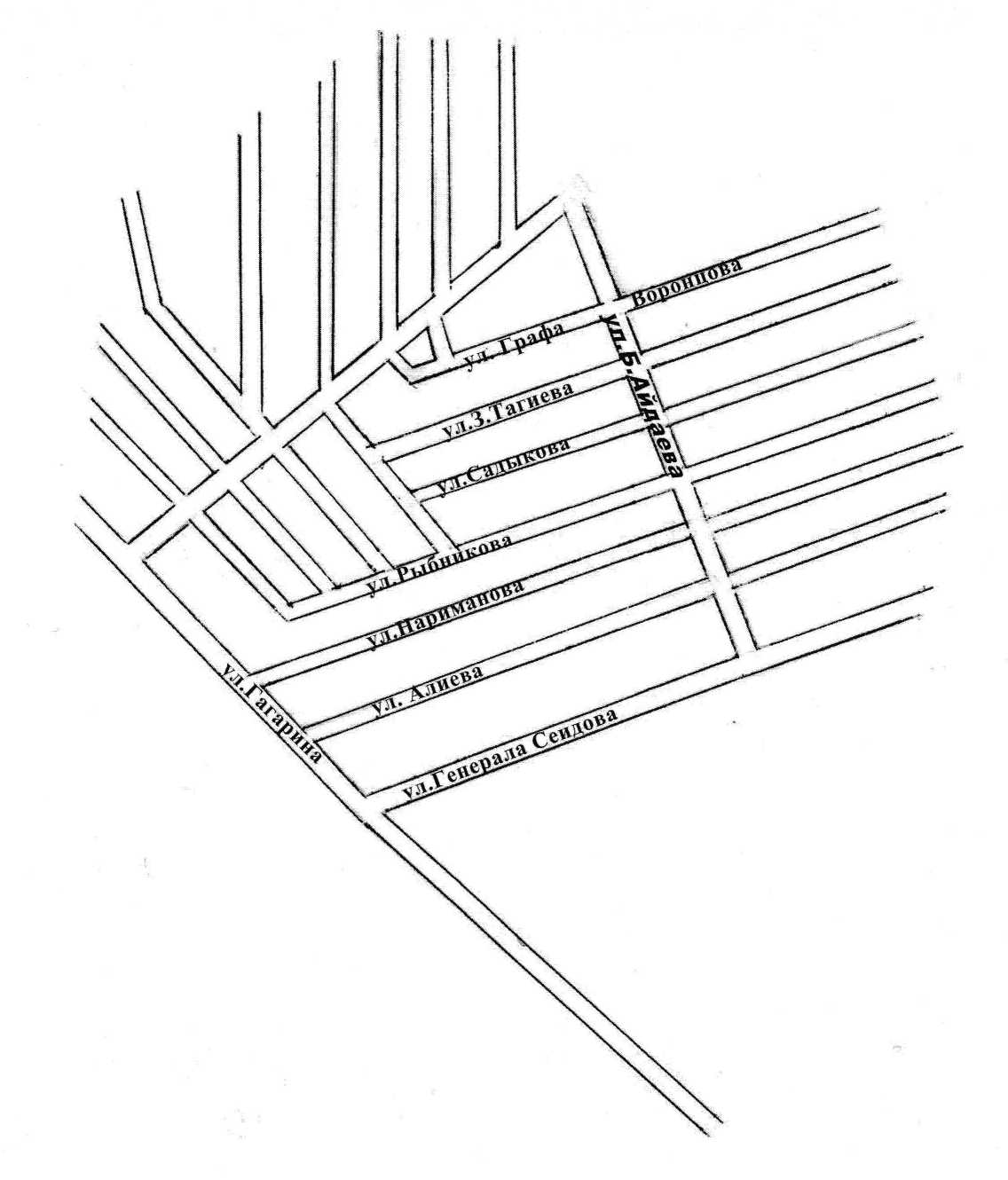 